26.04.2023                                     с. Рязановка                                        № 26-пО снятии с учета граждан в качестве нуждающихся в улучшении жилищных условий
          Рассмотрев  решение жилищной комиссии, руководствуясь Жилищным Кодексом Российской Федерации,   Уставом муниципального образования Рязановский сельсовет Асекеевского района Оренбургской области, постановляю:1. Снять с учёта на улучшение жилищных условий  гр. Тобышева Серика Ахунгалеевича 01.03.1987 года рождения и его семью в следующем составе:-Тобышева Алина Ахатовна -23.09.1991 года рождения –жену;-Тобышев Руслан Серикович – 12.06.2015 года рождения – сына;-Тобышева  Аделина Сериковна – 19.03.2017 года рождения – дочь;-Тобышева Амина Сериковна – 14.01.2020 года рождения – дочь,
 в связи со снятием с регистрационного учёта по месту жительства, и приобретением жилья в другом населенном пункте.2. Уведомить гр. Тобышева Серика Ахунгалеевича в установленном порядке о снятии с учёта в качестве нуждающихся в улучшении жилищных условий.3. Настоящее постановление вступает в силу со дня его подписания.Глава муниципального образования                                               А.В. БрусиловРазослано: прокурору района, жилищной комиссии, в дело, Тобышеву С.А.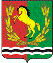 АДМИНИСТРАЦИЯМУНИЦИПАЛЬНОГО ОБРАЗОВАНИЯ РЯЗАНОВСКИЙ СЕЛЬСОВЕТ АСЕКЕЕВСКОГО РАЙОНА ОРЕНБУРГСКОЙ ОБЛАСТИП О С Т А Н О В Л Е Н И Е